This guide provides information about essential Zoom tools that you can use in your Zoom meetings and small and large group class sessions. Some content in this guide is not covered in Zoom Essentials.Look better on video	2Manage unreliable Internet	2Switch audio device	2Describe the host role	3Join meeting as host	3Identify things co-hosts can’t do	4Assign roles	4Identify Poll Everywhere polls	4Run Poll Everywhere polls	5Plan Poll Everywhere alternatives	5Create Zoom polls	5Use default Zoom polls	5Prepare breakout rooms	6Manage breakout rooms	6Share computer sound	6Share PowerPoint full screen	7Share portion of screen	8When to share Portion of screen	8Practice Zoom	8Share your PowerPoint in Presenter View	9Manage participants	9Manage the waiting room	10Use whiteboard annotations	10Use chat	11Set up your video	11Record your meeting and share it	11Update the Zoom app	12Change your Zoom profile	12Get More Information and Support	13Look better on videoYour light source should shine on your face (not from a window behind you)Look directly into camera, eye-levelUse an uncluttered or virtual background if possibleChoose higher quality video settings (click the    green shield in the upper-left, then click the gear icon) if needed for special video recordings (check out this TEE Zoom Guide for Pre-Recording a Lecture Using Zoom)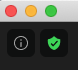 Check out this TEE Zoom Guide for Presenting Yourself on VideoManage unreliable InternetIf your meeting participants tell you that your audio is dropping out, or that your video is slowing down or freezing, it probably means you have an unreliable Internet connection—you might see Zoom notifications about it tooHere are some steps you can take if your Internet connection is unreliable:Move your computer closer to your wireless router, or plug in to the router if possible using an Ethernet cableAsk others nearby to stop using the Internet temporarilyStop sharing your videoAsk someone else to Share ScreenIf your audio fails, or you’re worried you might lose your Internet connection, Switch to Phone Audio
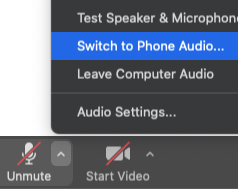 Keep in mind that quality audio is more important than quality video
Switch audio device If you have a mic but no one can hear you, click the    Unmute or    Join Audio button at the bottom-left
Note: For the best audio, use a wired headset, earbuds, or headphones 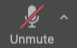 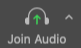 Do this if your mic doesn’t work, or if you can’t hear anyone talk:Click the upward-pointing arrow at the right of the Mute or Unmute button to access the Audio Settings menu
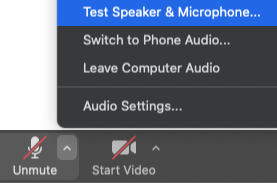 In the menu, click Test Speaker & MicrophoneFollow the prompts and select a different speaker and microphone, if neededDo this if your audio still doesn't work:Go back to the Audio Settings menuClick Leave Computer AudioThen click Switch to Phone Audio and call in to the meetingIf your audio still doesn't work, re-start your computer and re-join your meeting, or use Chat to communicateDescribe the host roleClick the Participants button on the bottom to see the host/co-host roles next to participants’ names in the Participants windowThere are only three roles in a Zoom meeting: host, co-host, and participantThere can only be one host in each meetingOnly the host can start and end the meeting
Note: If the host has enabled Join before host in the host’s personal Zoom meeting settings, any co-host or participant can join a meeting before the host starts itOnly the host can promote participants to co-host, or make another participant the hostHosts cannot run breakout rooms on a mobile deviceTo secure the host role and capabilities, log in to Zoom through MyAccess before joining a meeting though the Zoom site or a Zoom meeting link in Outlook
Join meeting as host Log in to MyAccess then click Zoom near the bottom and log in to the Zoom site 
Note: If you don’t see Zoom in your list of favorite MyAccess apps, click the Manage Favorites button on topAfter logging in to Zoom through MyAccess, you can start or join your meeting in two ways (the Zoom site or Outlook). To start or join your meeting from the Zoom site:In the left menu of the Zoom site, click Meetings 
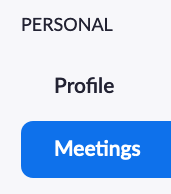 Find your meeting, then click the Join or Start button at the rightYour Zoom app will launch and you will be in your meetingTo start or join your meeting from Outlook:Find the meeting link in Outlook and click it to join or start the meetingOr, you can copy-paste the link into a browser address bar to join or start the meeting
Identify things co-hosts can’t doCo-hosts can perform most host functions (except for starting a meeting, ending a meeting, and promoting participants to host or co-host)Neither a host or co-host can turn on a participant’s video—they can only request itYou can have an unlimited number of co-hosts in each meeting
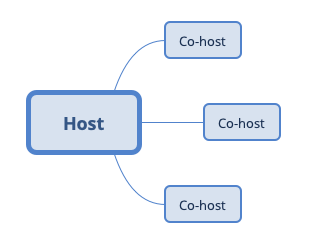 
Assign rolesMake sure you are a hostPut your cursor over a participant's name
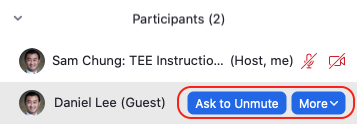 Click the More button to Make Host or Make Co-host
Identify Poll Everywhere pollsPoll Everywhere provides many types of polls, far more than Zoom Polling offersPoll Everywhere polls tend to be more visually appealingSome types of Poll Everywhere polls can be completed both online and via text messagesRun Poll Everywhere polls  Get practice using Zoom and Poll Everywhere separatelyInsert some Poll Everywhere polls into PowerPointStart your PowerPoint in full screen viewIn Zoom, click Share Screen and share your entire screen (not the PowerPoint app)If participants can’t see the poll, share the polls directly from the Poll Everywhere Web siteCheck out this TEE Zoom Guide on Using Poll Everywhere
Plan Poll Everywhere alternativesShare polls directly from the Poll Everywhere Web siteLaunch a Zoom pollRun a poll using Zoom’s reactions, chat, audio, or annotation tools
Create Zoom pollsZoom polls only offer 2 question types: single choice, multiple choiceHosts & co-hosts can launch and re-launch the polls and share poll resultsYou can only create and edit polls for meetings that are hosted on your own Zoom accountBefore your meeting, go to your Zoom meetings site and click your meeting topic, then scroll to the bottomFind the Poll section and Add or Edit a poll, as needed
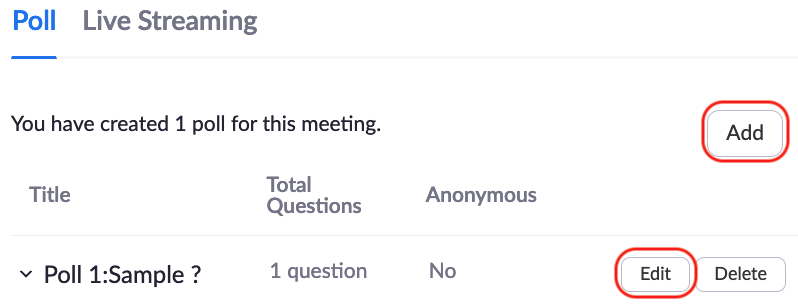 Use default Zoom pollsFor classes in the Bridges curriculum, create poll slidesState the poll questionProvide answer choices A – E or True/FalseDefault poll types:Multiple Choice - One AnswerMultiple Choice - more than one answerTrue-FalseDuring the Zoom meeting, click 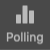 Use the drop-down menu to select the poll, then click the    button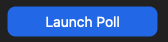 
Prepare breakout roomsFor meetings hosted using your Zoom account, first enable Breakout Rooms in your Zoom personal meeting settings If you are the host or co-host of a meeting, click the    Breakout Rooms button on the bottom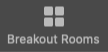 Create your rooms Automatically, Manually, or Let participants choose roomRename, Add Room, or Delete Room, if neededCheck out this TEE Zoom Guide on Facilitating Breakout Rooms
Manage breakout rooms Move or Exchange breakout room participants, if needed (see the options next to a participant’s name)Assign and Unassign breakout room participants, if needed (click the Assign or participant count  next to a room’s name)Click the gear icon on the bottom-left and make changes to breakout room options, if needed
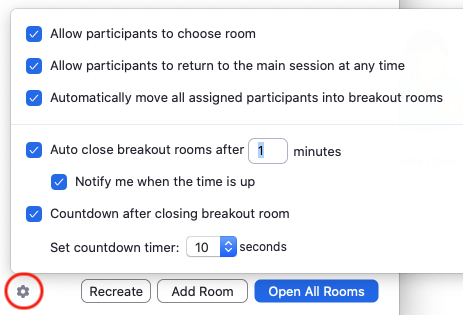 Click the Open All Rooms button at the bottom-right to start the breakout rooms
Note: Once you Open All Rooms, you can’t rename, add, or delete rooms until you Close All Rooms
Share computer sound Click Share ScreenSelect the desktop or screen you want to shareSelect the 2 check boxes on the bottom left, then click the Share button
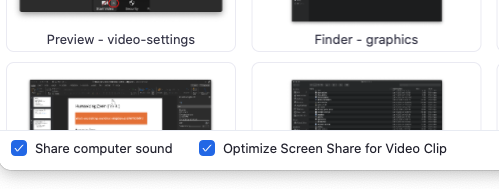 (Macs only) Make sure ZoomAudioDevice stays selected as your computer speakerAsk participants if they can hear your computer soundShare PowerPoint full screen To share your PowerPoint in full screen mode with meeting controls hidden:Open your PowerPoint slideIn Zoom at the bottom, click the    Share Screen button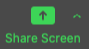 Select the desktop or screen that has your PowerPoint running on it
Note: Although you can share specific apps, it’s easier to share the entire desktop so you can easily switch between and display different apps. You also need to share your entire desktop if you want your Poll Everywhere polls in PowerPoint to display correctly.Click the Share button at the bottom-rightRun your PowerPoint in full screen modeTo see your meeting controls, put your cursor at the top-middle of the screen
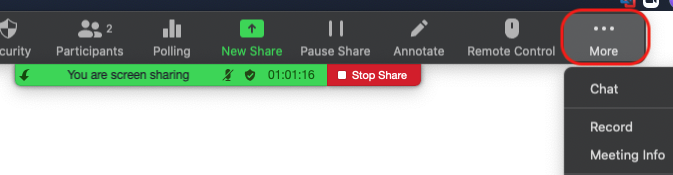 Some of your meeting controls will be hidden under the More menu at the right—open them as needed and move them around so you can still see your slides
Note: You will see the meeting controls, but your participants will notTo share your full screen PowerPoint with meeting controls visible:
CAUTION: Your Poll Everywhere polls in PowerPoint will not display correctly if you select the second option Browsed by an individual (window). If you need to share Poll Everywhere polls in PowerPoint, share PowerPoint full screen instead.Open your PowerPoint slideIn PowerPoint, click the Slide Show link on top
In the ribbon that appears, click    Set Up Slide Show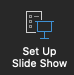 In the Show type options, select Browsed by an individual (window)

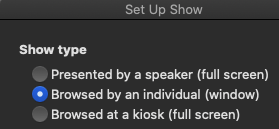 In Zoom, click the    Share Screen button at the bottomSelect the desktop or screen that has PowerPoint runningClick Share, then share your PowerPoint in full screen by maximizing the window
Note: For more flexibility, you can also make the window large without being completely full screenShare portion of screen  In Zoom, click Share Screen, then on top, click the Advanced tab
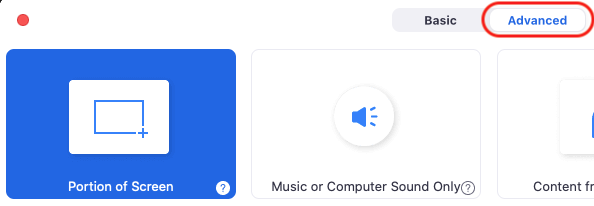 Select Portion of Screen, then in the lower-right corner, click the Share button Move and re-size the green box to share parts of your screenWhen to share Portion of screen Share Portion of screen when you want to:Share only your slides in PowerPoint Presenter View, which allows you to still see your notes and upcoming slidesQuickly move between multiple open apps and windows on your desktopOnly share portions of a document at a time
Practice Zoom Check in with participants to make sure they are hearing and seeing everything you’re sharingRehearse your presentations and practice Zoom with colleagues and TAsJoin your own practice meeting again using a second device or computer:In Zoom, click the Invite button on the bottom of the Participants window to get your Meeting ID and meeting passcodeStart the Zoom app on your second device or computerClick Back or Cancel as needed until you see the Join a Meeting buttonClick the Join a Meeting button Enter your Meeting ID and Password without signing in
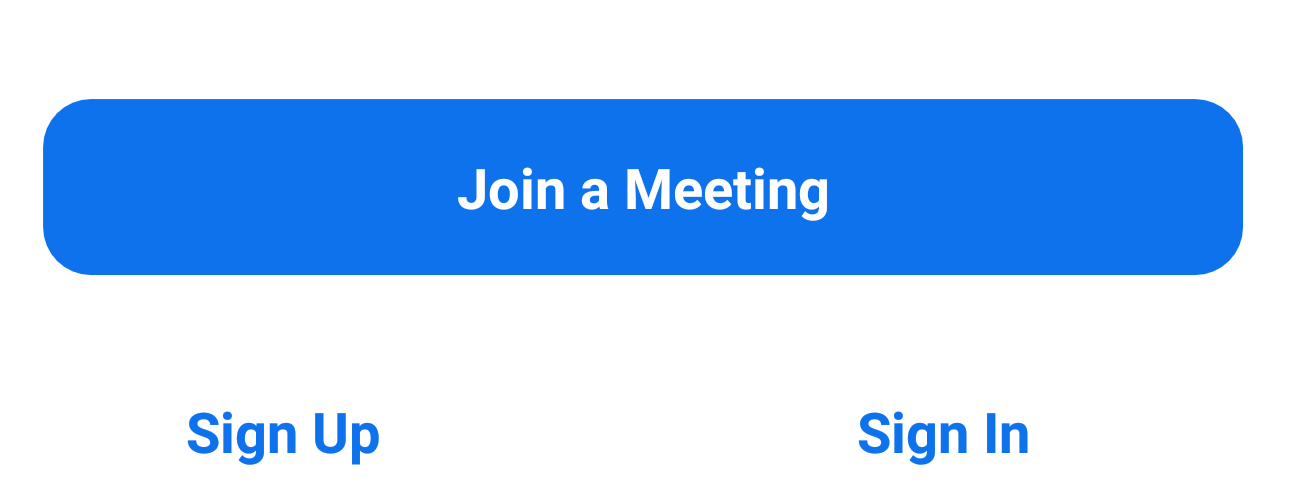 To prevent echo and feedback, don’t use the audio on your second device or computerShare your PowerPoint in Presenter View Presenter View lets you see your notes and preview the next slide while presentingTo share PowerPoint in Presenter View if you have two screens:Open your PowerPoint slide and click Slide Show on top(Mac) Click    Presenter View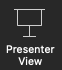 (PC) Check the Use Presenter View box in the ribbon
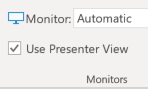 In Zoom, click the Share Screen button, then select the screen that has PowerPoint running full screen, not the screen with your Presenter ViewIn the lower-right corner, click the Share button To share PowerPoint in Presenter View if you have one screen:In Zoom, click the Share Screen button, then on top, click the Advanced tabSelect Portion of Screen, then click Share Move and re-size the green box as needed to only share the current slide in your Presenter View so your notes and upcoming slides are not visible to participantsManage participants Make sure you are a host or co-hostPut your cursor over a participant's name
Click More to manage participants(Optional) Ask participants to use Nonverbal feedback tools (at bottom of Participants window)
Note: You must first enable Nonverbal feedback in your Zoom personal settingsManage the waiting roomFirst enable Waiting Room in your Zoom personal settings or in a meeting’s setup pageYou can also Enable Waiting Room during a meeting if you are a host or co-host Click the    Security button at the bottom and click Enable Waiting Room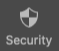 If someone enters your waiting room, you might:Hear a chimeSee a notification on the    Participants button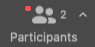 Click the Participants button to see the waiting participantsTo admit participants:Click the Admit button to admit participants one-by-one
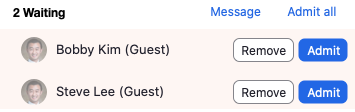 Click Admit all to admit all participants at once(Optional) Click Message to send a message to everyone in the waiting room
Note: Check out this TEE Zoom Guide on Enabling, Disabling, and Managing the Waiting Room
Use whiteboard annotationsAt the bottom, click the    Share Screen button Select Whiteboard, then at the bottom-right, click the Share button Use Zoom’s annotation tools to write or draw on the whiteboardTo annotate, participants can click View Options on top and click Annotate
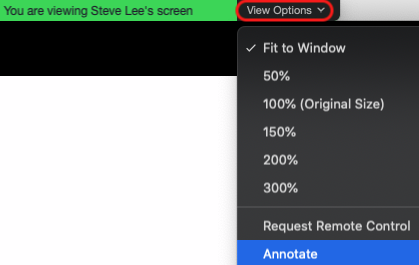 To disable participant annotations, click More on top, then click Disable Attendee Annotation
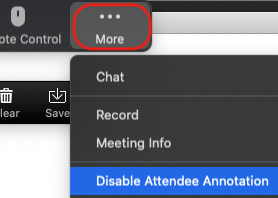 Use chat At the bottom, click the    Chat button 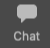 At the bottom of the Chat window, find the To: menu
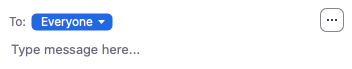 Use the To: menu to select who you want to chat withEnter your chat message, then click Return or Enter on your keyboardNote: Hosts and co-hosts can change chat settings by clicking    to the right of the To: menu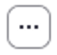 Set up your video If you have a camera, at the bottom-left, click the    Start Video button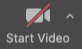 If your video doesn’t work, follow the steps below:Click the upward-pointing arrow at the right of the Start Video buttonIn the menu, select another camera in the Select a Camera list
Note: To preview how you look on camera before you Start Video, click Video Settings
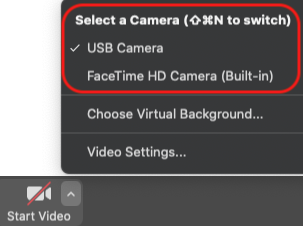 Check out this TEE Zoom Guide for Presenting Yourself on Video
Note: If you want a Virtual Background, UCSF Communications offers someRecord your meeting and share it Make sure you are a host or co-host, or ask the host to give you permission to recordClick the    Record button on the bottom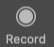 Click    the Pause or Stop button as needed
Note: Every time you start and stop a recording, you will have a new recording file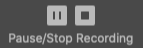 When your meeting is over, wait for your recording to convertLook in your Documents folder for the Zoom folderOpen the folder that contains the meeting recordings you want to shareThe folder will contain MP4 video files, M4A audio files, and sometimes TXT chat log filesTo share your files, upload them to a shared Box or Microsoft Team or SharePoint folder
Note: Check out this TEE Zoom Guide on Pre-recording a Lecture using Zoom
Update the Zoom app Log in to Zoom, then start your Zoom appIn the upper-right corner of the app, click the square 
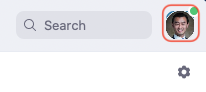 Click Check for Updates 
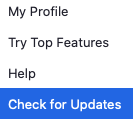 Change your Zoom profile The changes you make to your profile will carry over into all of your Zoom meetings:Your profile name will appear in the list of participantsYour profile picture will appear whenever your camera is not onLog in to MyAccess, then log in to the Zoom siteIn the upper-left corner, click Profile
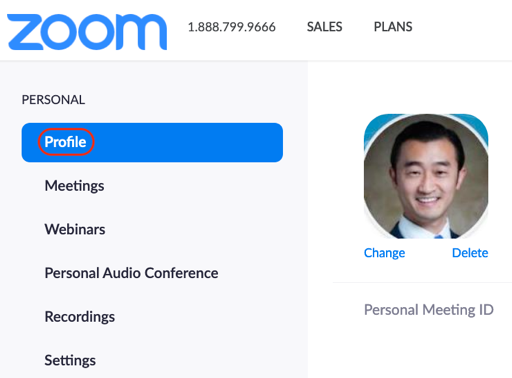 Consider editing your profile to include your:Picture PronounsPreferred nameJob titleGet More Information and SupportTo learn more about Zoom, check out Zoom’s Help Center, IT’s Zoom site, ETS’s Zoom site, the TEE Zoom Guides, and the TEE Poll Everywhere site 